PERTANDINGAN KLIP VIDEO HAPUS AEDES
TERMA DAN SYARATPertandingan ini terbuka kepada semua warganegara Malaysia yang berumur 18 tahun ke atas.Penyertaan boleh dibuat secara berkumpulan(tidak melebihi TIGA orang) atau individu.Terhad hanya kepada 1 klip video bagi setiap penyertaan.Hasil karya mestilah asli, merupakan idea sendiri, dan tidak mengandungi elemen pengubahsuaian atau plagiat.  Pihak penganjur berhak untuk menolak penyertaan atau menarik balik hadiah yang diberikan sekiranya didapati hasil karya adalah tidak asli. Penyertaan dibatalkan serta merta sekiranya klip video yang dihantar pernah menyertai atau memenangi sebarang pertandingan video yang lain.
Bebas menggunakan apa jua jenis medium untuk menghasilkan video (dalam bentuk animasi dan sebagainya).Klip video perlu menerapkan budaya Malaysia dan tidak menyentuh sensitiviti masyarakat serta sesuai untuk tontonan umum.Tarikh tutup penyertaan adalah pada 8 Jun 2014. Penghantaran selepas tarikh itu tidak akan dilayan.Hasil karya akan diadili oleh panel hakim yang telah dilantik. Keputusan hakim adalah muktamad.
Semua hasil karya akan menjadi hak milik penganjur(Kementerian Kesihatan Malaysia). Kementerian juga berhak menggunakan semula, menerbit atau mempamerkan penyertaan didalam apa jua bentuk media atau medium samada tempatan ataupun antarabangsa tanpa notis atau pembayaran,royalti kepada peserta.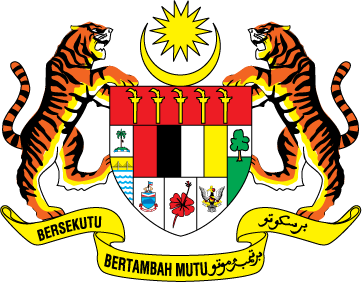    KEMENTERIAN KESIHATAN MALAYSIA   KEMENTERIAN KESIHATAN MALAYSIA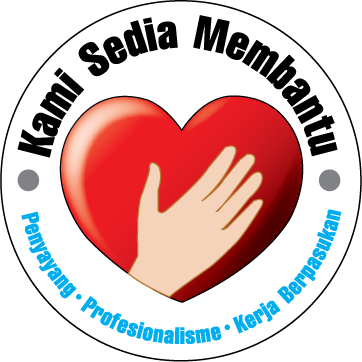 BORANG PENYERTAAN
PERTANDINGAN KLIP VIDEO ‘HAPUS AEDES’BORANG PENYERTAAN
PERTANDINGAN KLIP VIDEO ‘HAPUS AEDES’BORANG PENYERTAAN
PERTANDINGAN KLIP VIDEO ‘HAPUS AEDES’BORANG PENYERTAAN
PERTANDINGAN KLIP VIDEO ‘HAPUS AEDES’NamaNamaKad PengenalanKad PengenalanTajuk VideoTajuk VideoAlamatAlamatNo TelefonNo TelefonEmailEmailUrl Video (Youtube)Url Video (Youtube)*Emelkan borang penyertaan yang lengkap ke : zairul.hecc@gmail.com**Semua hasil karya akan menjadi hak milik penganjur(Kementerian Kesihatan Malaysia). Kementerian juga berhak menggunakan semula, menerbit atau mempamerkan penyertaan didalam apa jua bentuk media atau medium samada tempatan ataupun antarabangsa tanpa notis atau pembayaran,royalti kepada peserta.*Emelkan borang penyertaan yang lengkap ke : zairul.hecc@gmail.com**Semua hasil karya akan menjadi hak milik penganjur(Kementerian Kesihatan Malaysia). Kementerian juga berhak menggunakan semula, menerbit atau mempamerkan penyertaan didalam apa jua bentuk media atau medium samada tempatan ataupun antarabangsa tanpa notis atau pembayaran,royalti kepada peserta.*Emelkan borang penyertaan yang lengkap ke : zairul.hecc@gmail.com**Semua hasil karya akan menjadi hak milik penganjur(Kementerian Kesihatan Malaysia). Kementerian juga berhak menggunakan semula, menerbit atau mempamerkan penyertaan didalam apa jua bentuk media atau medium samada tempatan ataupun antarabangsa tanpa notis atau pembayaran,royalti kepada peserta.*Emelkan borang penyertaan yang lengkap ke : zairul.hecc@gmail.com**Semua hasil karya akan menjadi hak milik penganjur(Kementerian Kesihatan Malaysia). Kementerian juga berhak menggunakan semula, menerbit atau mempamerkan penyertaan didalam apa jua bentuk media atau medium samada tempatan ataupun antarabangsa tanpa notis atau pembayaran,royalti kepada peserta.